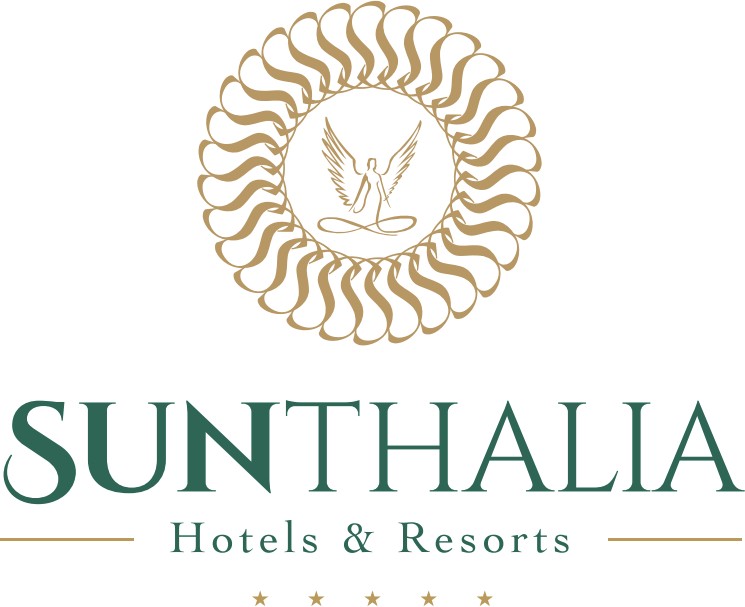 УЛЬТРА ВСЕ ВКЛЮЧЕНО +16 КОНЦЕПЦИЯ ВЕЧЕРИНКИ ДЛЯ ВЗРОСЛЫХ                01.04.2024 - 15.11.2024ОБЩАЯ ИНФОРМАЦИЯОБЩАЯ ИНФОРМАЦИЯОБЩАЯ ИНФОРМАЦИЯОБЩАЯ ИНФОРМАЦИЯОБЩАЯ ИНФОРМАЦИЯ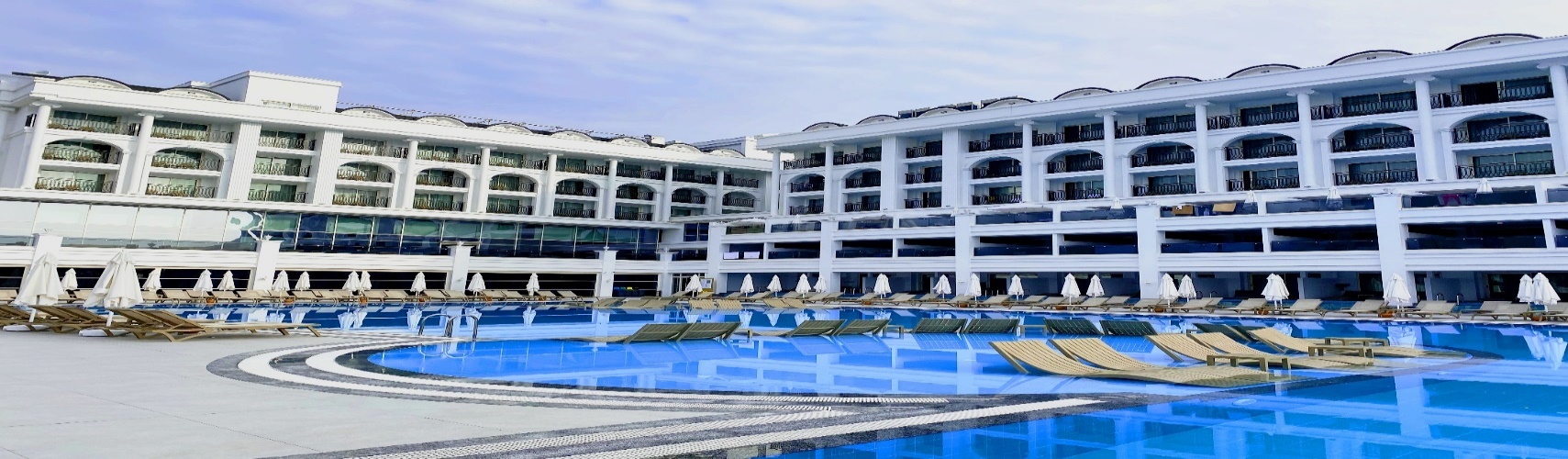 Инвестор / ОператорŞaşmaz Emlak Kuyum İnşaat Taahhüt Gıda Turizm Ticaret LTD ŞTİ  Şaşmaz Emlak Kuyum İnşaat Taahhüt Gıda Turizm Ticaret LTD ŞTİ  Şaşmaz Emlak Kuyum İnşaat Taahhüt Gıda Turizm Ticaret LTD ŞTİ  Şaşmaz Emlak Kuyum İnşaat Taahhüt Gıda Turizm Ticaret LTD ŞTİ  Телефон00 90 242 744 20 00WEBwww.sunthaliahotels.coмwww.sunthaliahotels.coмЭлектронная почта для бронированияreservation@sunthaliahotels.comАдресРайон Чолаклы Улица 2227 No: 2 SİDEРайон Чолаклы Улица 2227 No: 2 SİDEЭлектронная почта офиса продажsales@sunthaliahotels.coмАдресМанавгат / Анталия / ТурцияМанавгат / Анталия / ТурцияКатегория5 звездОбщее количество комнатОбщее количество комнат           Номера: 263Концепция сервисаУльтра Все Включено + 16 ВечеринкаОбщее количество спальных мест(кровать)Общее количество спальных мест(кровать)           650 местДата открытия24.07.2022Общая площадьОбщая площадь11 000 м2Дата резервации01.04.2024 Ресторан Бар Ресторан Бар3шт.4шт.Лифт4шт. Способы оплаты Способы оплатыНаличные и кредитные карты(Visa/MasterCard)Магазины4шт.(Парикмахер, Кожа, Ювелир, Подарок) Языки общения Языки общенияНемецкий, английский, русский и турецкийРАСПОЛОЖЕНИЕ И ТРАНСПОРТРАСПОЛОЖЕНИЕ И ТРАНСПОРТРАСПОЛОЖЕНИЕ И ТРАНСПОРТРАСПОЛОЖЕНИЕ И ТРАНСПОРТ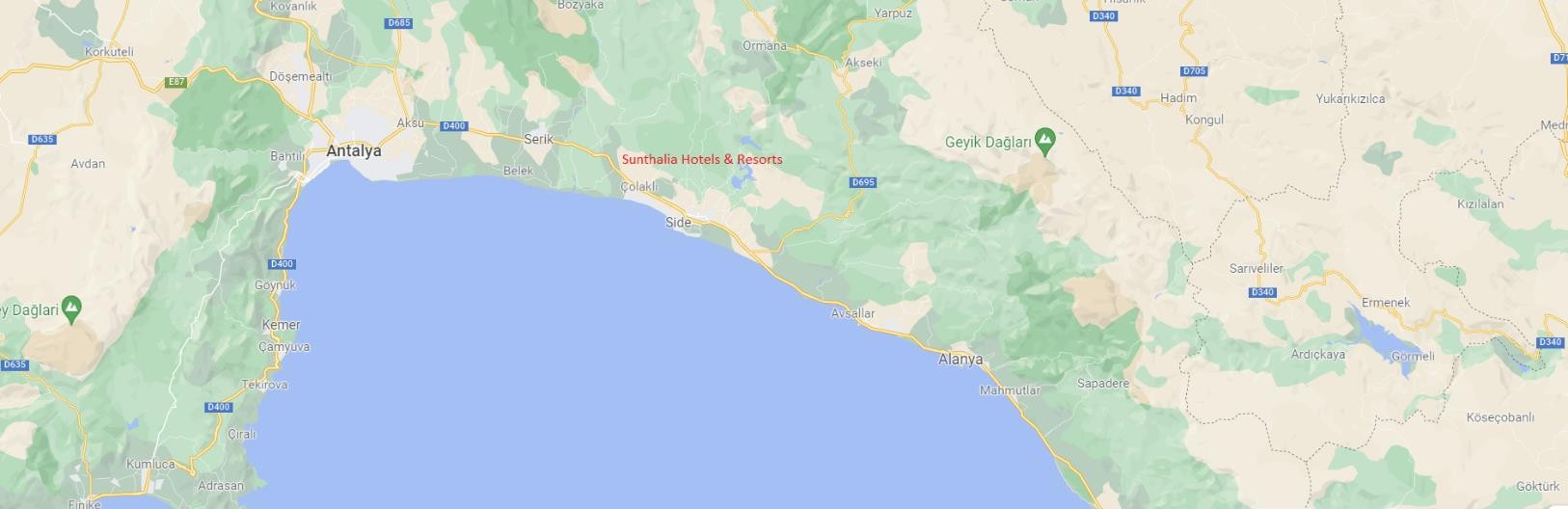 Аэропорт Анталии55 км (время в пути 1 час)Торго́вый центр100 мГазипаша / Аэропорт Аланьи115 км (время в пути 1 час 45 минут)Транспортные средстваТакси, Долмуш, Индивидуальный трансферЦентр Анталии60 км (время в пути 1 час 20 минут)Расстояние до пляжа500 мЦентр города Манавгат11 км (время в пути 20 минут)Как добраться до пляжаСо специальным сервисомАнтичный город Сиде8 км (время в пути 15 минут)Открытая автостоянка75 Вместимость автомобиляДЕТАЛИ НОМЕРАДЕТАЛИ НОМЕРАДЕТАЛИ НОМЕРА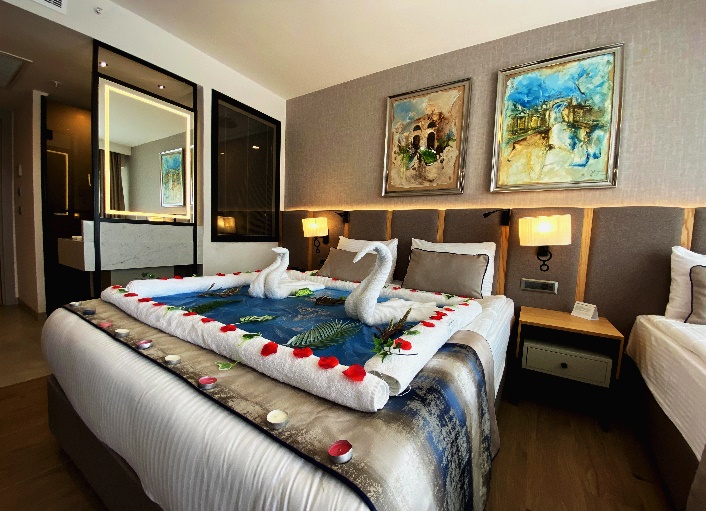 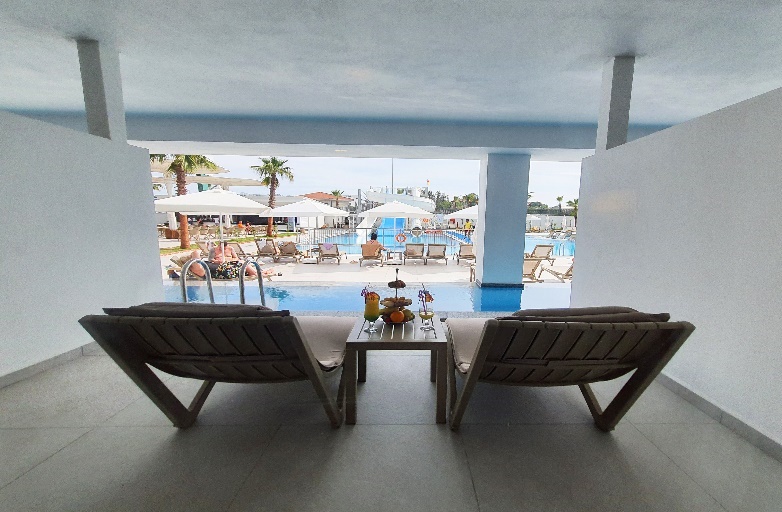 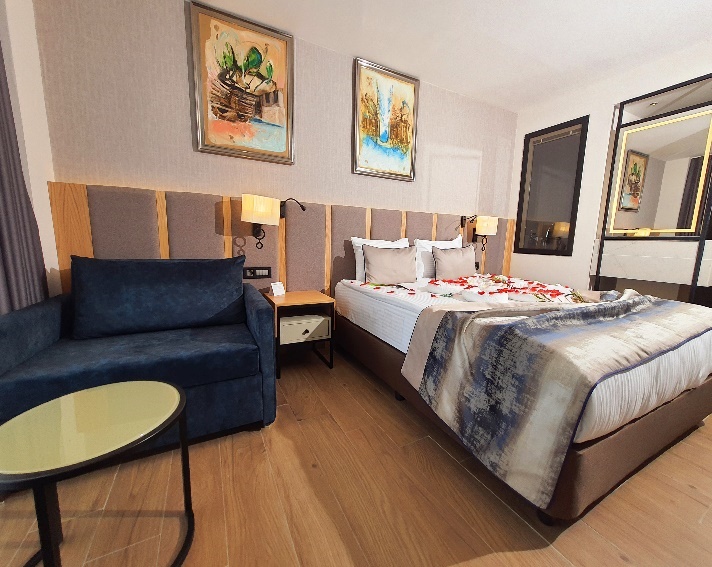 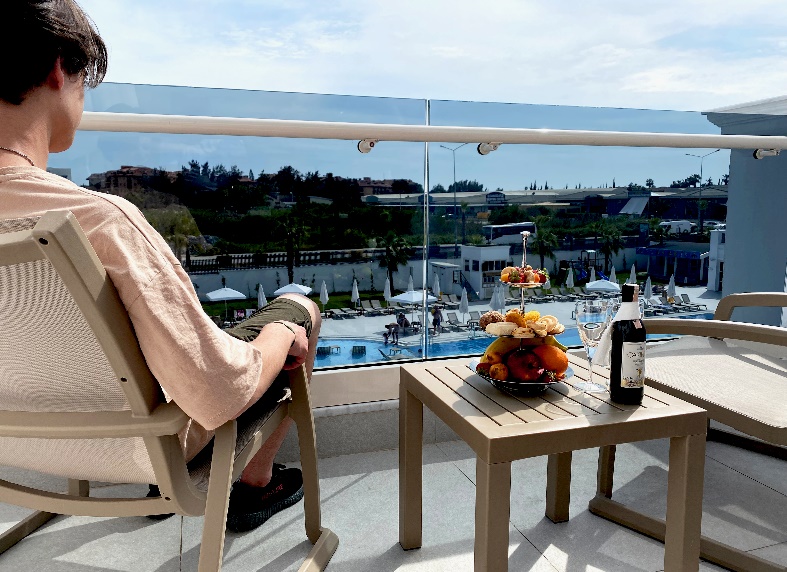 Тип номераПлощадьУдобства в номереСтандартный Номер с видом на  природу25 м2Большая двуспальная кровать и односпальная кровать (кресло-кровать в некоторых номерах)Стандартный Номер с видом на  природу25 м2 43-дюймовый смарт-телевизор со светодиодной подсветкой, спутниковое вещание, музыкальные каналы с телевизора,Handicap Room(Номер для инвалидов)25 м2 Прямая телефонная линия, Центральное кондиционирование, Электронный сейф, Балкон, Набор горячих напитковЭлектронная дверная картаВ наших стандартных номерах есть 3 номера для инвалидовСтандартный Номер с видом на бассейн25 м2Гигиенический керамический пол, Душевая кабина / Ванная комната, Туалет, Фен, Бесплатный Wi-FiСтандартный Номер с видом на бассейн25 м2Набор личной гигиены, зеркало в полный рост, халат (по запросу)25 м2Бесплатный мини-бар: пиво, кола, фанта, спрайт, газированная вода, фруктовый сок. (Ежедневный Т.)Люксы50 м2В дополнение к стандартным удобствам номера,Люксы50 м2Большая двуспальная кровать и две односпальные кроватиЛюксы50 м2Две отдельные спальни со смежными дверями, две отдельные ванные комнаты, два отдельных балконаSwim Up Deluxe Комната28 м2В дополнение к стандартным удобствам номера,Swim Up Deluxe Комната28 м255-дюймовый LED-телевизор с большим экраном, прямой выход с балкона к частному бассейну,Swim Up Deluxe Комната28 м2Услуга экспресс-регистрации, VIP-пренадлежностиДжакузи Делюкс Комната28 м2В дополнение к стандартным удобствам номера,Джакузи Делюкс Комната28 м255-дюймовый LED-телевизор с большим экраном, прямой выход с балкона в индивидуальное джакузи, небольшой частный садДжакузи Делюкс Комната28 м2Услуга экспресс-регистрации, VIP- пренадлежностиРЕСТОРАНЫРЕСТОРАНЫРЕСТОРАНЫРЕСТОРАНЫРЕСТОРАНЫ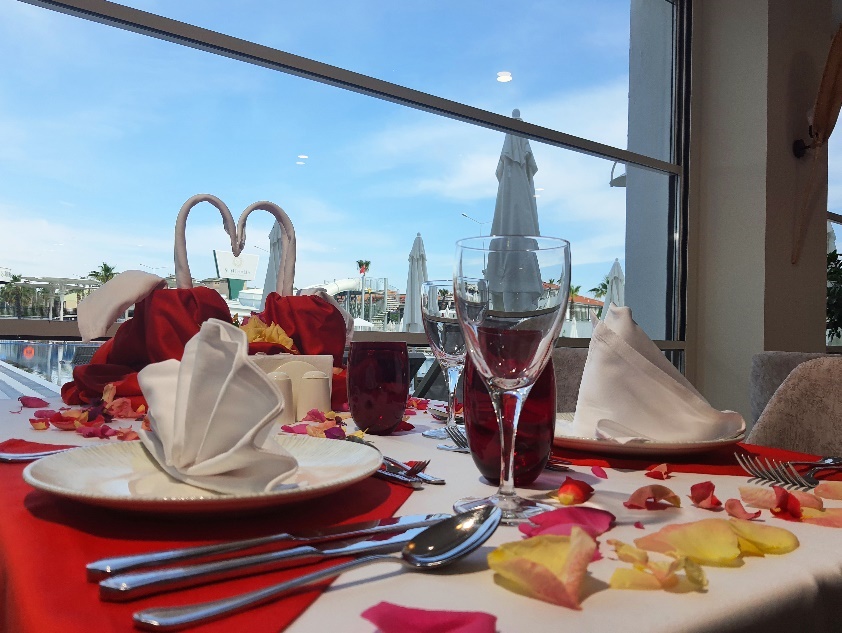 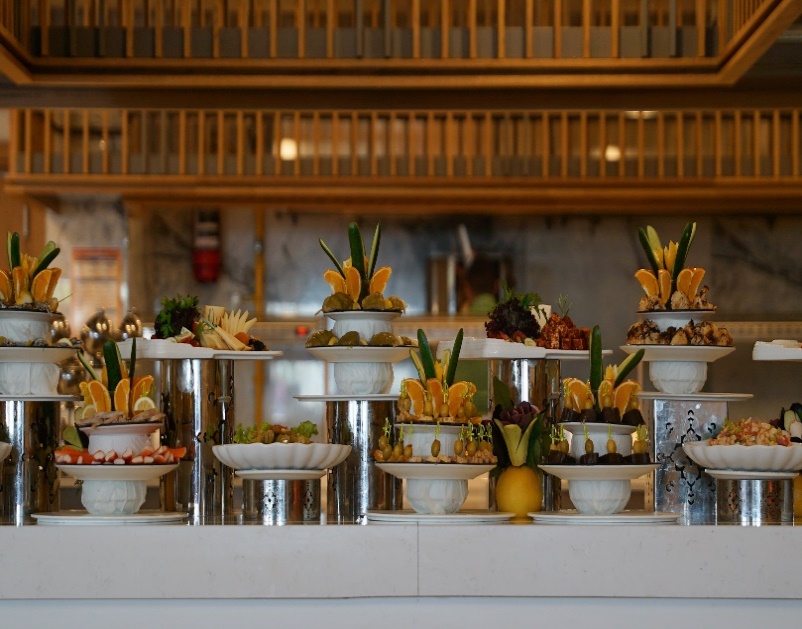 РЕСТОРАНЫМЕСТОПОЛОЖЕНИЕЕДАЧАСЫДЕТАЛЬНАЯ КОНЦЕПЦИЯГлавный ресторанГлавное зданиеЗавтрак07:00 - 11:00Шведский стол и местные напиткиГлавный ресторанГлавное зданиеОбед12:30 - 14:30Шведский стол и местные напиткиГлавный ресторанГлавное зданиеОбед19:00 - 21:00Шведский стол и местные напиткиКаждые 6 дней недели в главном ресторане проводятся различные тематические вечера. Декорации, костюмы и фуршет готовятся в соответствии с тематикой.Каждые 6 дней недели в главном ресторане проводятся различные тематические вечера. Декорации, костюмы и фуршет готовятся в соответствии с тематикой.Каждые 6 дней недели в главном ресторане проводятся различные тематические вечера. Декорации, костюмы и фуршет готовятся в соответствии с тематикой.Каждые 6 дней недели в главном ресторане проводятся различные тематические вечера. Декорации, костюмы и фуршет готовятся в соответствии с тематикой.Каждые 6 дней недели в главном ресторане проводятся различные тематические вечера. Декорации, костюмы и фуршет готовятся в соответствии с тематикой.Снэк-барУ бассейнаПерекус - Мороженое11:00 - 18:00 часовЧередование междуМеню по выбору A'la CarteСнэк-барУ бассейнаПерекус - Мороженое11:00 - 18:00 часовЧередование междуОбедСнэк-барУ бассейнаПерекус - Мороженое11:00 - 18:00 часовЧередование междуЛаваш, виды пиццыСнэк-барУ бассейнаПерекус - Мороженое11:00 - 18:00 часовЧередование междуФруктовый сервизСнэк-барУ бассейнаПерекус - Мороженое11:00 - 18:00 часовЧередование междуВиды десертовСнэк-барУ бассейнаПерекус - Мороженое11:00 - 18:00 часовЧередование междуМороженое     Бистро на пляже         ПобережьеПерекус - Мороженое11:00 - 18:00 часовЧередование междуМеню по выбору A'la Carte     Бистро на пляже         ПобережьеПерекус - Мороженое11:00 - 18:00 часовЧередование междуОбед     Бистро на пляже         ПобережьеПерекус - Мороженое11:00 - 18:00 часовЧередование междуЛаваш, виды пиццы     Бистро на пляже         ПобережьеПерекус - Мороженое11:00 - 18:00 часовЧередование междуФруктовый сервиз     Бистро на пляже         ПобережьеПерекус - Мороженое11:00 - 18:00 часовЧередование междуВиды десертов     Бистро на пляже         ПобережьеПерекус - Мороженое11:00 - 18:00 часовЧередование междуМороженоеУличные деликатесыГлавное зданиеЗакуски - Atıştırmalık11:00 - 18:00 часовЧередование междуМокрый ГамбургерУличные деликатесыЗакуски - Atıştırmalık11:00 - 18:00 часовЧередование междуДонер, Холодный сэндвичУличные деликатесыЗакуски - Atıştırmalık11:00 - 18:00 часовЧередование междуПицца, Пышки, БлинчикиУличные деликатесыЗакуски - Atıştırmalık11:00 - 18:00 часовЧередование междуФруктовый сервизУличные деликатесыПобережьеЗакуски - Atıştırmalık11:00 - 18:00 часовЧередование между         БарбекюУличные деликатесыПобережьеЗакуски - Atıştırmalık11:00 - 18:00 часовЧередование междуКумпир, Пицца, ПидеКондитерскаяГлавное зданиеВиды тортов10:00 - 18:00Богатые сорта тортовКондитерскаяГлавное зданиеВиды тортов10:00 - 18:00Виды кофе и чаяРЕСТОРАНЫ A'LA CARTEРЕСТОРАНЫ A'LA CARTEРЕСТОРАНЫ A'LA CARTEРЕСТОРАНЫ A'LA CARTEРЕСТОРАНЫ A'LA CARTEТурецкая кухняПобережьеУжин19:00 - 21:00Богатое меню турецкой кухниТурецкая кухняПобережьеУжин19:00 - 21:00иТурецкая кухняПобережьеУжин19:00 - 21:00Местные напиткиКухни мираПобережье Ужин19:00 - 21:00Богатые образцы кухонь мираКухни мираПобережье Ужин19:00 - 21:00иКухни мираПобережье Ужин19:00 - 21:00Местные напиткиСтейк-хаусПобережье Ужин19:00 - 21:00Богатые сорта стейковСтейк-хаусПобережье Ужин19:00 - 21:00иСтейк-хаусПобережье Ужин19:00 - 21:00Местные напиткиРестораны A'la Carte необходимо бронировать заранее.Рестораны A'la Carte необходимо бронировать заранее.Рестораны A'la Carte необходимо бронировать заранее.Рестораны A'la Carte необходимо бронировать заранее.Рестораны A'la Carte необходимо бронировать заранее.Меню в ресторанах турецкой кухни и мировой кухни меняется каждые 14 дней в зависимости от региона и страныМеню в ресторанах турецкой кухни и мировой кухни меняется каждые 14 дней в зависимости от региона и страныМеню в ресторанах турецкой кухни и мировой кухни меняется каждые 14 дней в зависимости от региона и страныМеню в ресторанах турецкой кухни и мировой кухни меняется каждые 14 дней в зависимости от региона и страныМеню в ресторанах турецкой кухни и мировой кухни меняется каждые 14 дней в зависимости от региона и страныДля особых случаев (годовщина свадьбы, день рождения и т.д.) организуются специальные сервировки стола.Для особых случаев (годовщина свадьбы, день рождения и т.д.) организуются специальные сервировки стола.Для особых случаев (годовщина свадьбы, день рождения и т.д.) организуются специальные сервировки стола.Для особых случаев (годовщина свадьбы, день рождения и т.д.) организуются специальные сервировки стола.Для особых случаев (годовщина свадьбы, день рождения и т.д.) организуются специальные сервировки стола.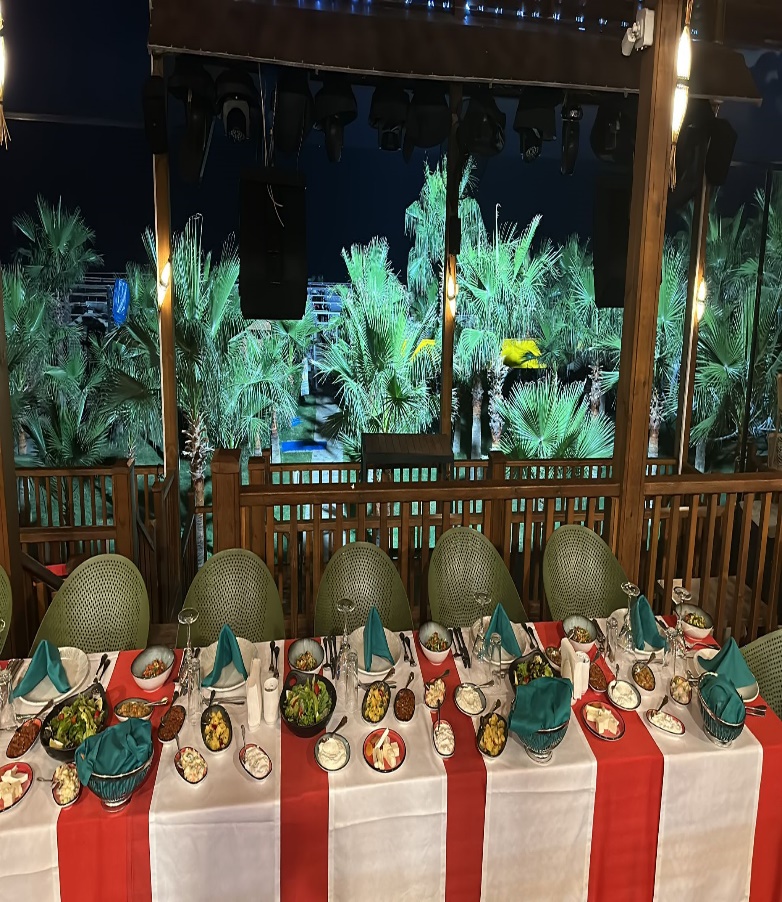 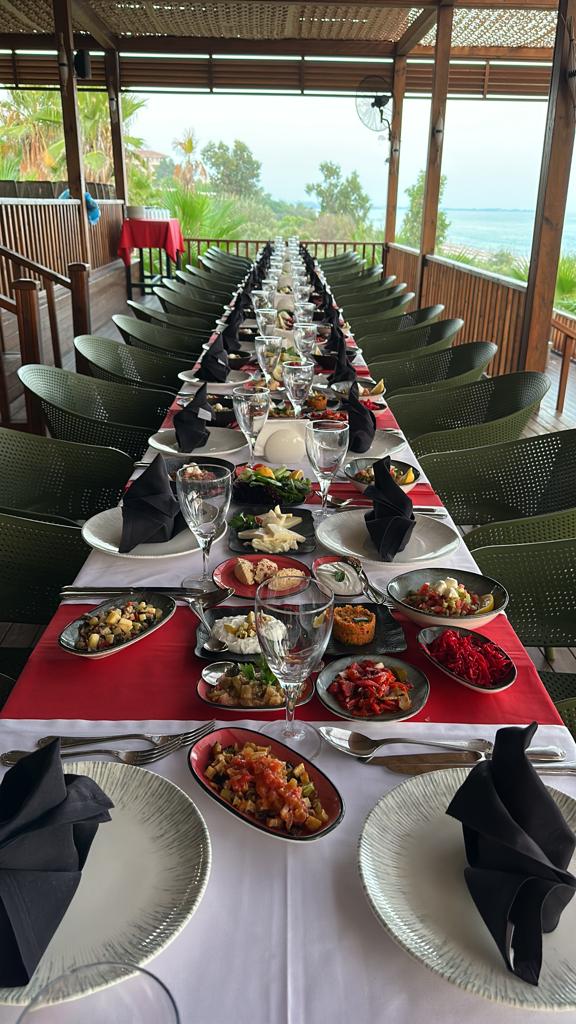 БАРЫБАРЫБАРЫБАРЫ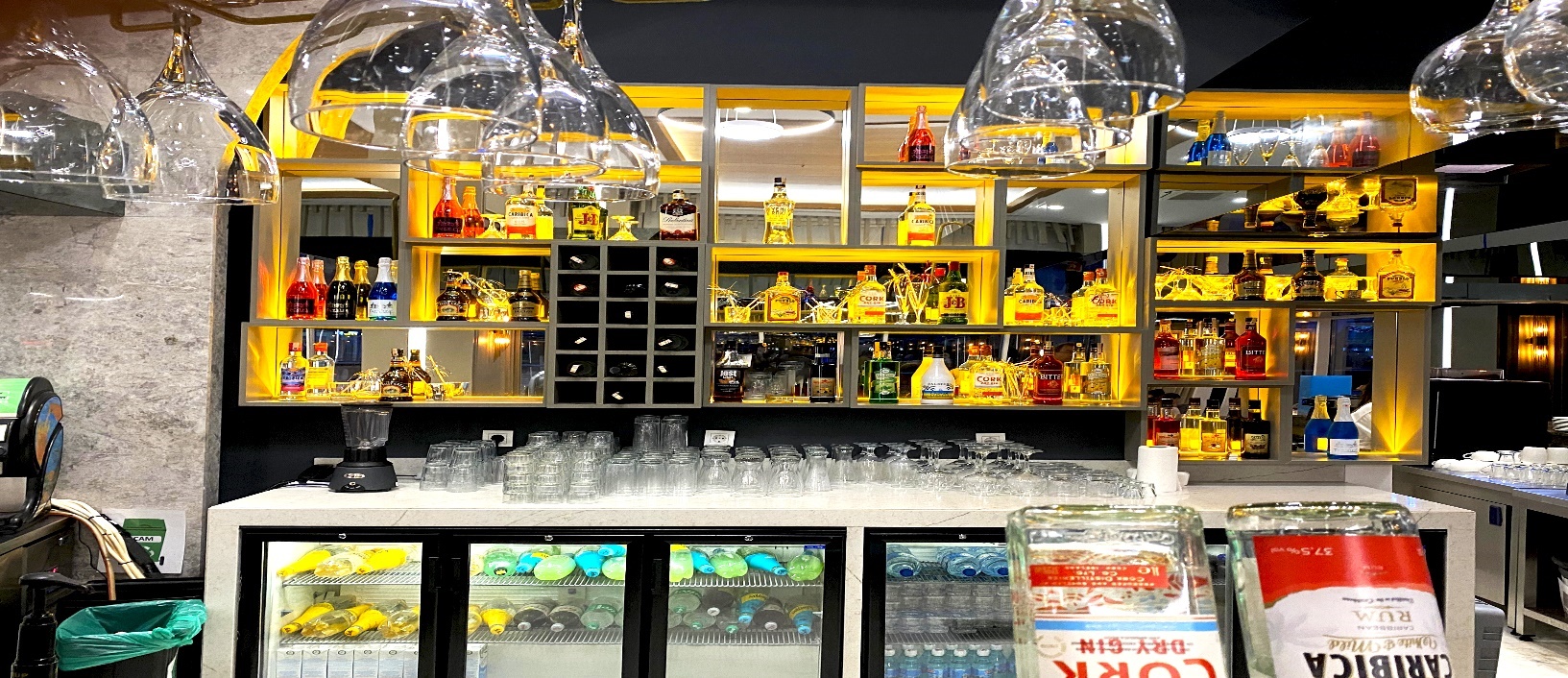 БАРЫМЕСТОПОЛОЖЕНИЕЧАСЫ РАБОТЫДЕТАЛЬНАЯ КОНЦЕПЦИЯЛобби-барГлавное здание24 часаБогатые услуги по импорту и местным напиткам премиум-класса-Турецкий кофеКондитерскаяГлавное здание10:00 - 18:00Starbucks (1 бесплатное использование во время пребывания)Бар у бассейнаГлавное здание10:00 - 18:00Местные напиткиРесторан-барГлавное здание07:00 - 10:30чай, сорта кофе, свежевыжатый апельсиновый сокРесторан-барГлавное здание12:30 - 14:30Местные напиткиРесторан-барГлавное здание19:00 - 21:00Местные напиткиСнэк-барГлавное здание11:00 - 18:00Местные напиткиСнэк-барГлавное здание11:00 - 18:00МороженоеБар на пляжеПобережье10:00 - 18:00Местные напиткиБар на пляжеПобережье10:00 - 18:00МороженоеДиско-барГлавное здание23:00 - 02:00Местные напитки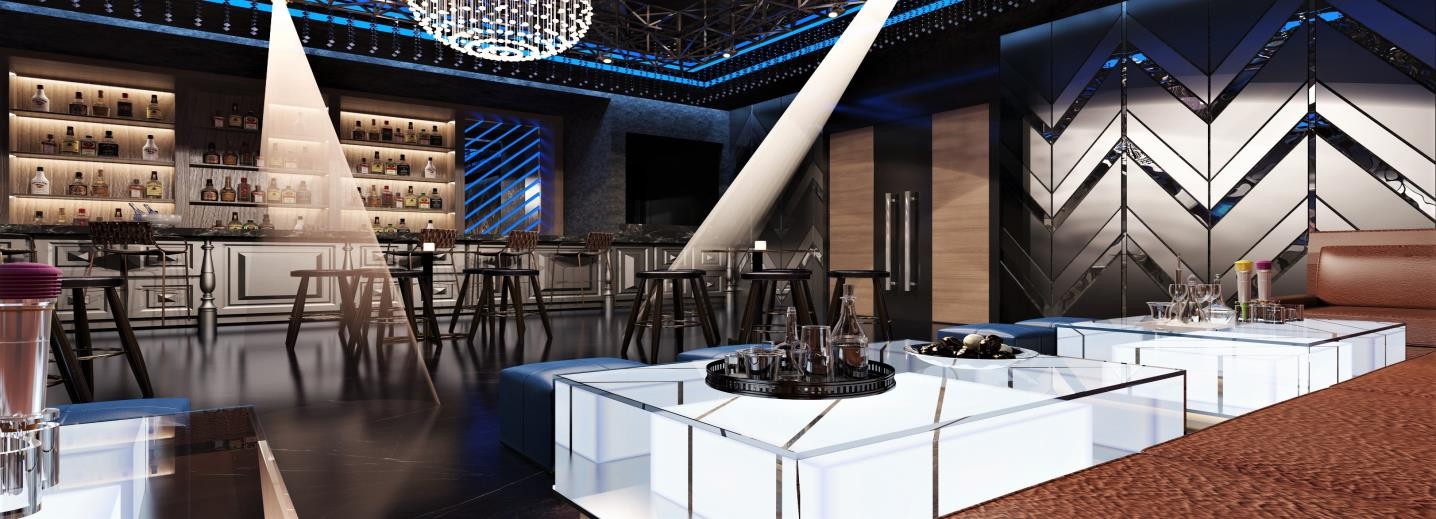 СПА и ОЗДОРОВЛЕНИЕСПА и ОЗДОРОВЛЕНИЕСПА и ОЗДОРОВЛЕНИЕ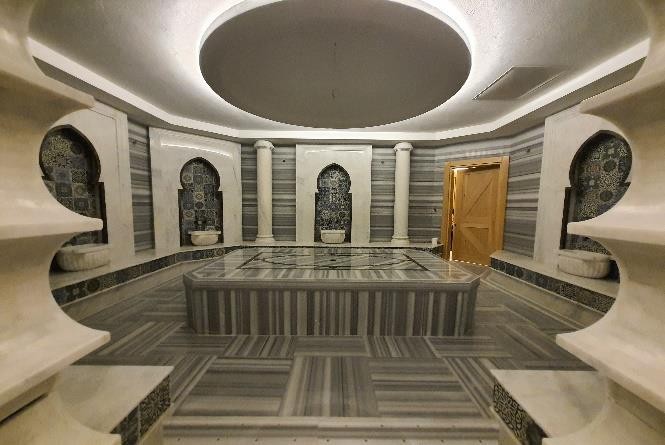 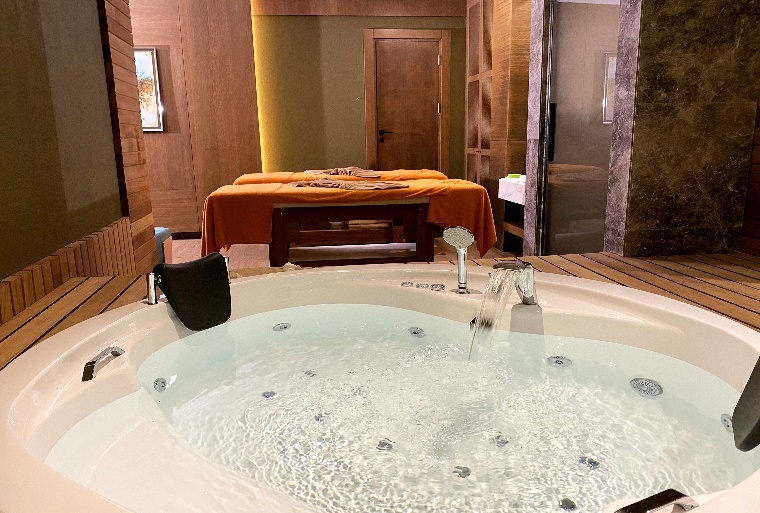 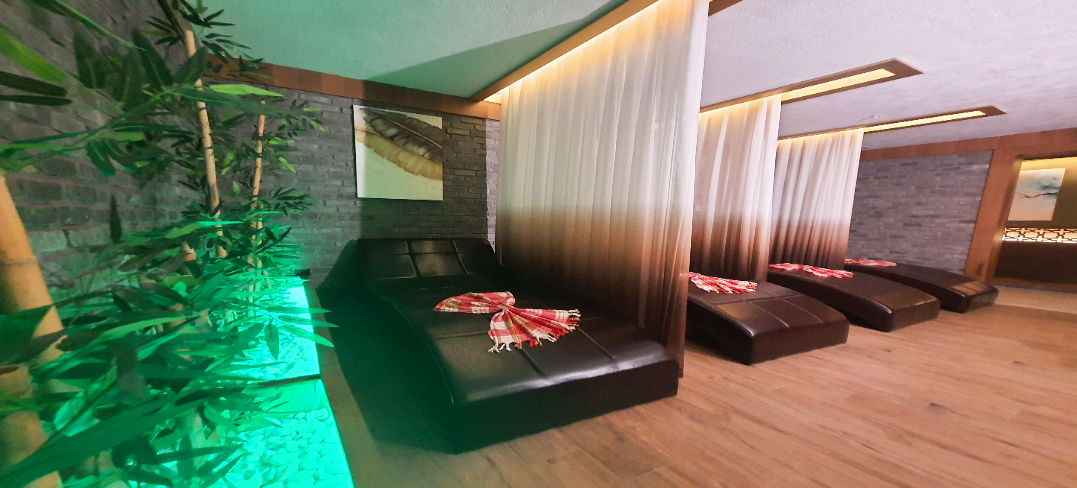 БЕСПЛАТНЫЕ МЕРОПРИЯТИЯБЕСПЛАТНЫЕ МЕРОПРИЯТИЯБЕСПЛАТНЫЕ МЕРОПРИЯТИЯТурецкая баняПарилкаСаунаПЛАТНЫЕ УСЛУГИПЛАТНЫЕ УСЛУГИПЛАТНЫЕ УСЛУГИVIP турецкая баняПенные услигиВсе виды массажаЧастные спа-услугиУход за кожейСредства личной гигиеныФИТНЕССФИТНЕССФИТНЕССФИТНЕССФИТНЕССФИТНЕСС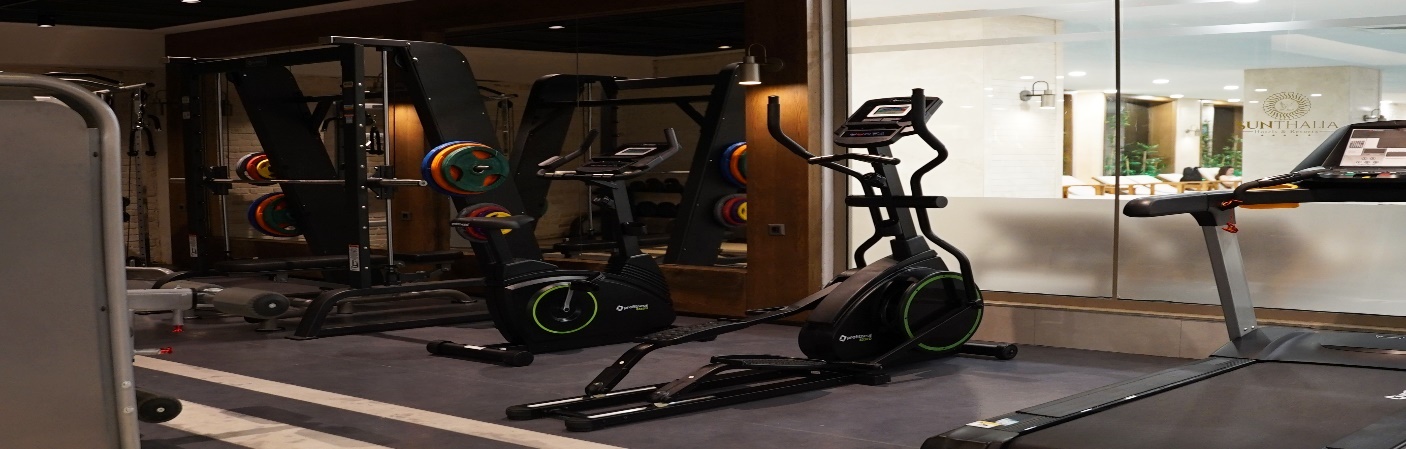 ОБОРУДОВАНИЕБеговой дорожкеЭллиптический велосипедМяч для пилатесаКоврик для фитнесаОБОРУДОВАНИЕВелосипедНабор гантелейИнструмент для  животаПрецизионное взвешиваниеКОНФЕРЕНЦ-ЗАЛ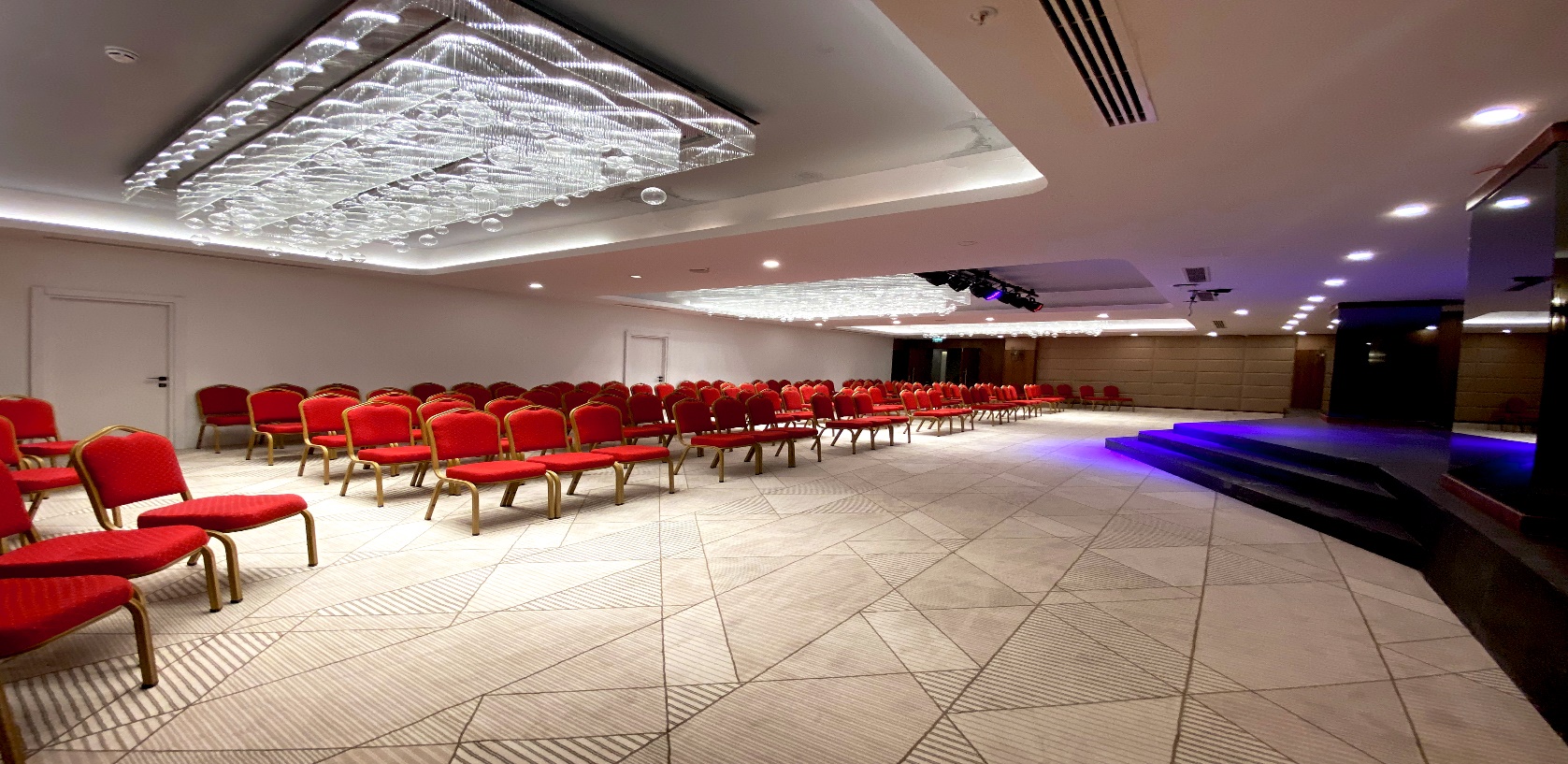  Его вместимость составляет 400 человек, и в нем есть сцена.Бесплатное оборудование: Микрофон, Кафедра, Проекция, Проекционный экран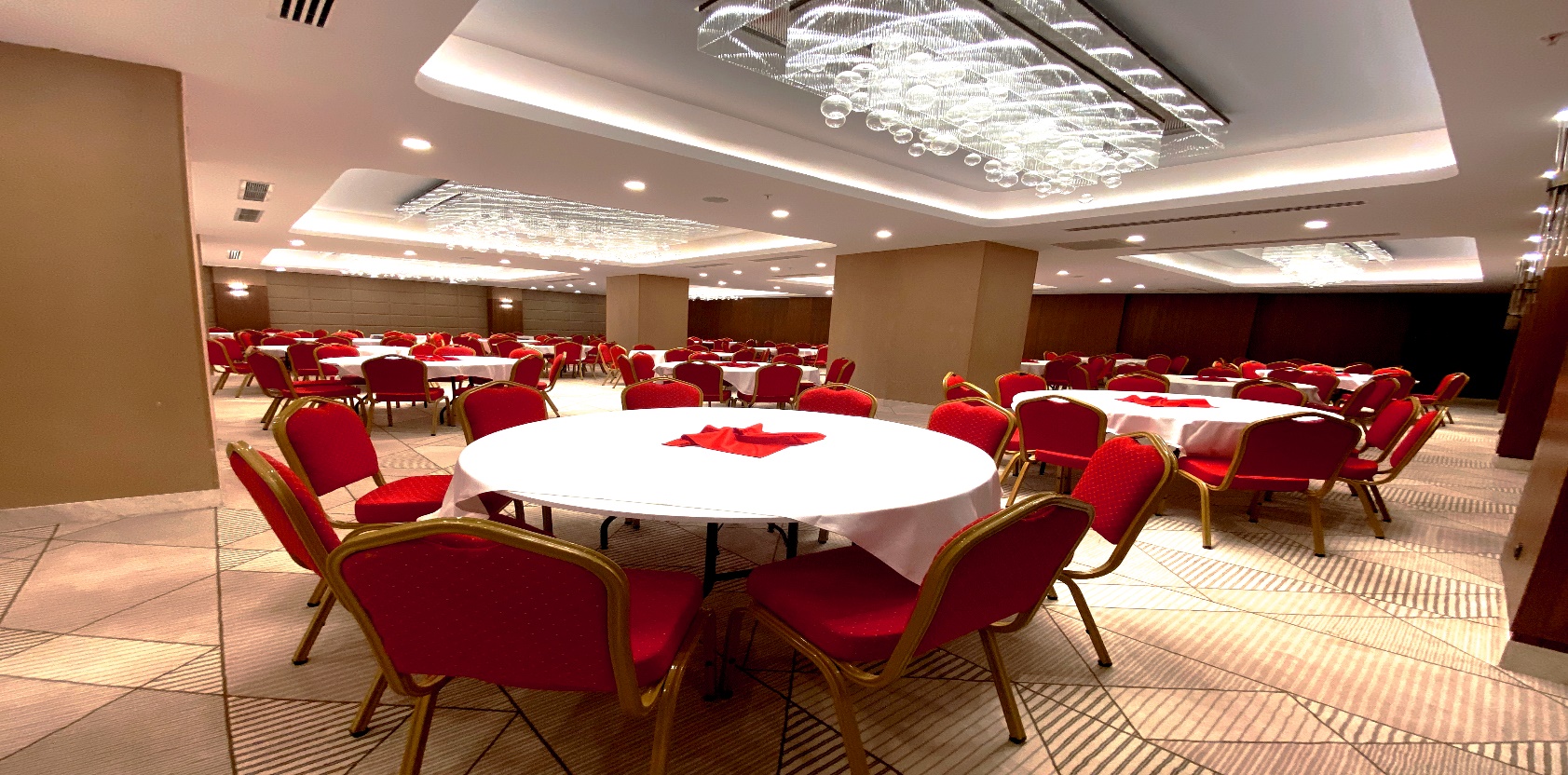 S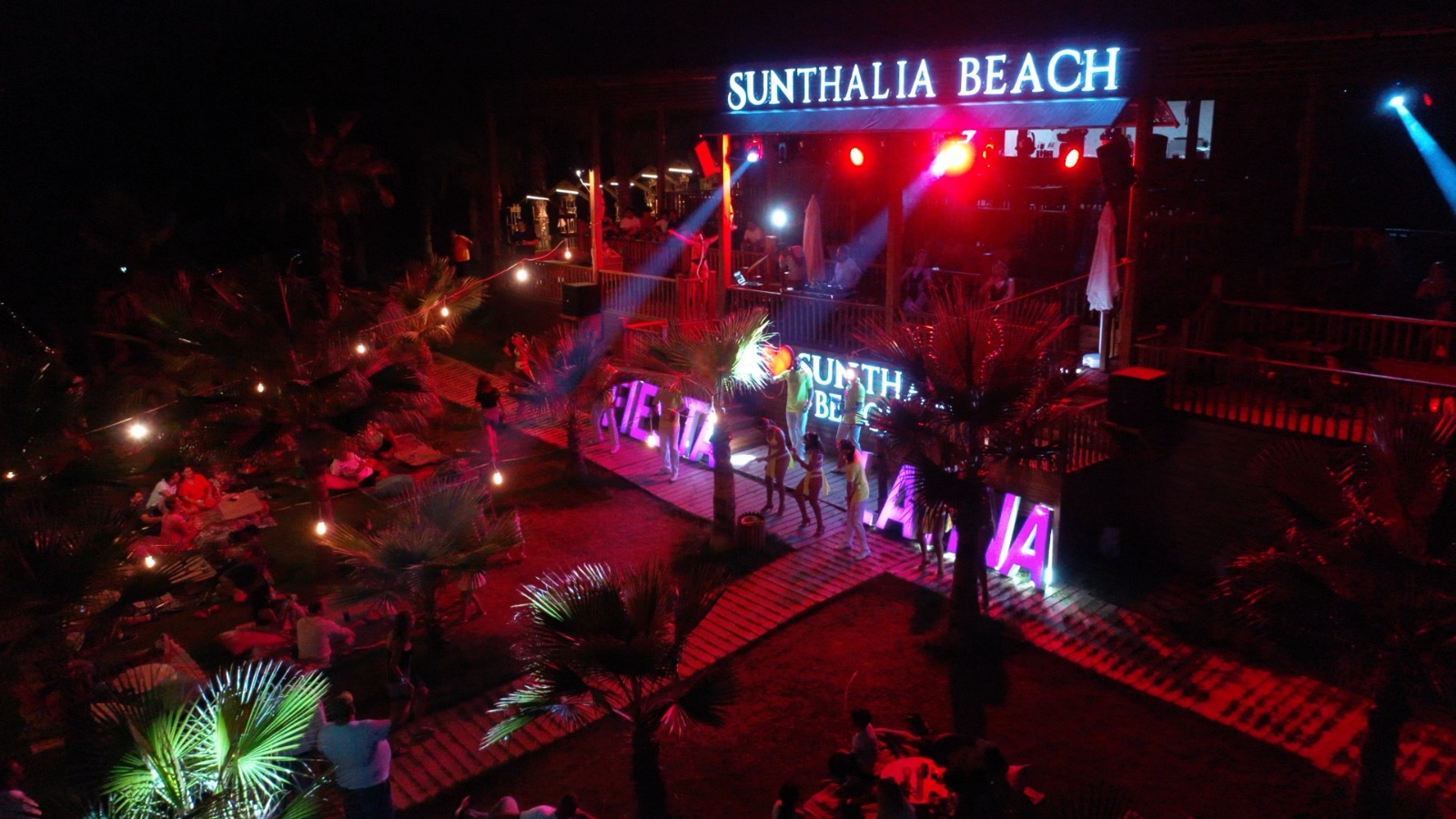 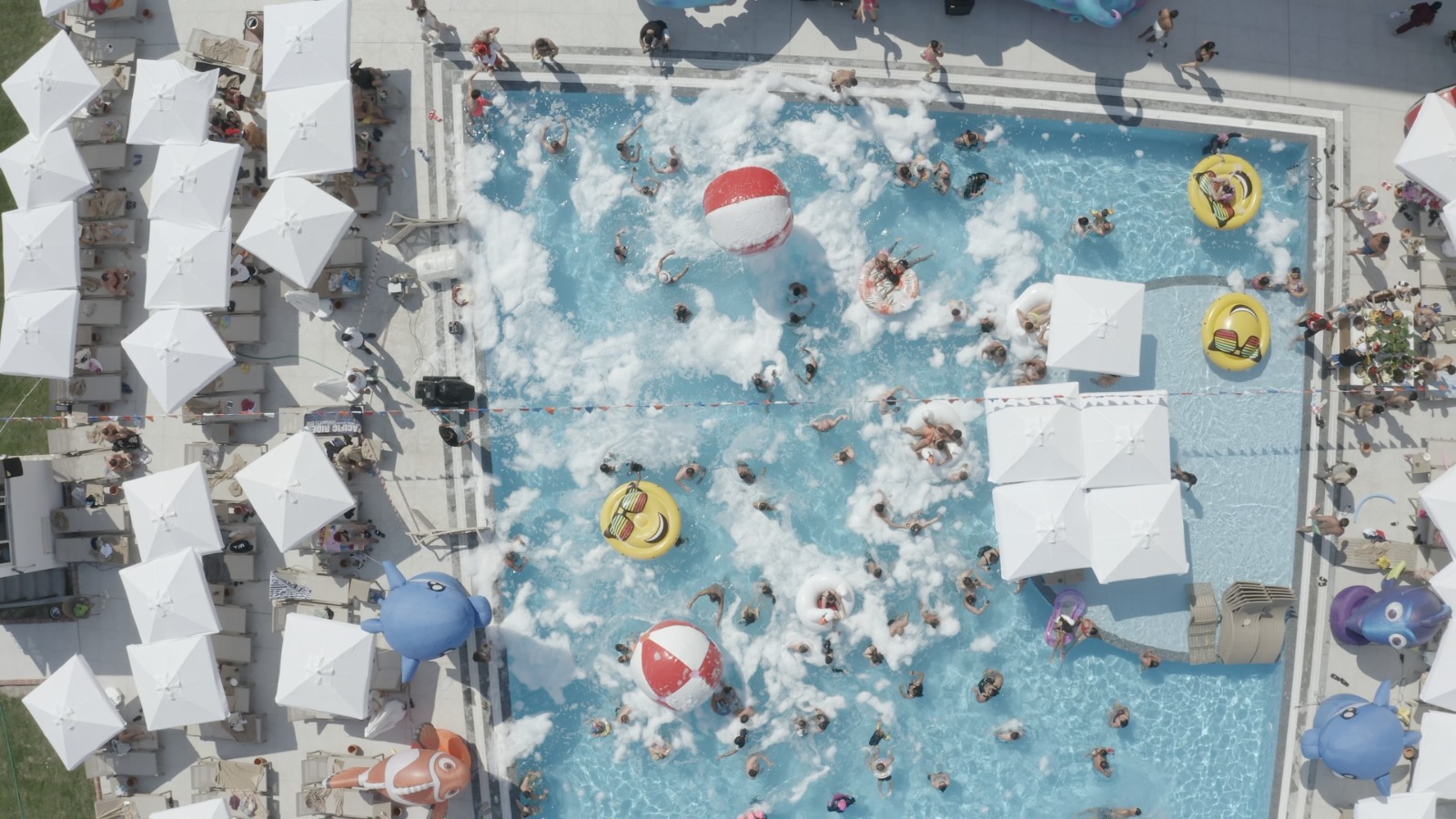 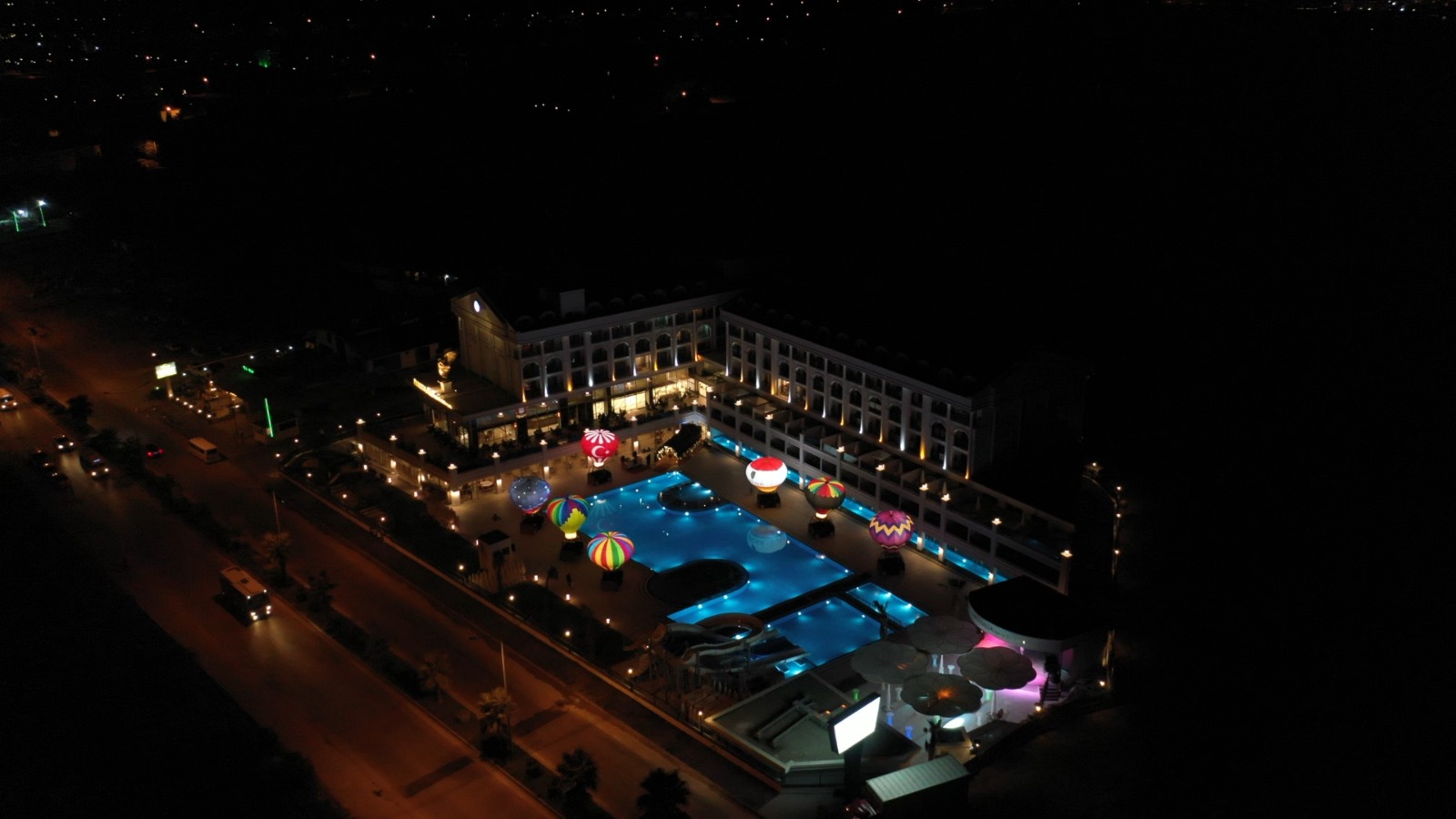 У нас есть концепции вечеринок 6 дней в неделюКонцепции – наши собственныеНаши вечеринки проходят у бассейна и на пляжеAНИМАЦИЯ & ВОДНЫЕ ВИДЫ СПОРТАAНИМАЦИЯ & ВОДНЫЕ ВИДЫ СПОРТАAНИМАЦИЯ & ВОДНЫЕ ВИДЫ СПОРТАAНИМАЦИЯ & ВОДНЫЕ ВИДЫ СПОРТАAНИМАЦИЯ & ВОДНЫЕ ВИДЫ СПОРТАAНИМАЦИЯ & ВОДНЫЕ ВИДЫ СПОРТА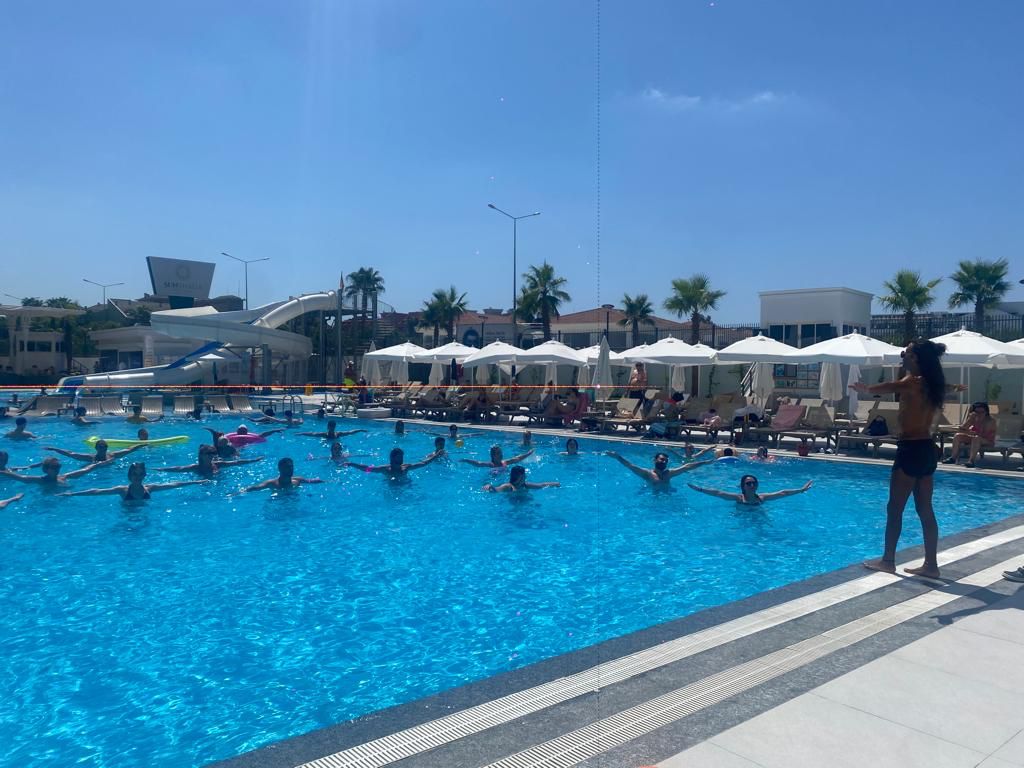 ЗАНЯТИЯ ЙОГОЙПИЛАТЕСАРИЙСКАЯ ЙОГА АЭРОБИКА CТЕПБОЧЧАПЛЯЖНЫЙ ВОЛЕЙБОЛДАРТСНАСТОЛЬНЫЙ ТЕННИСВОДНАЯ ГИМНАСТИКАУРОКИ ТАНЦЕВПОКАЗ ШОУ КАЖДЫЙ ДЕНЬ НЕДЕЛИПОКАЗ ШОУ КАЖДЫЙ ДЕНЬ НЕДЕЛИ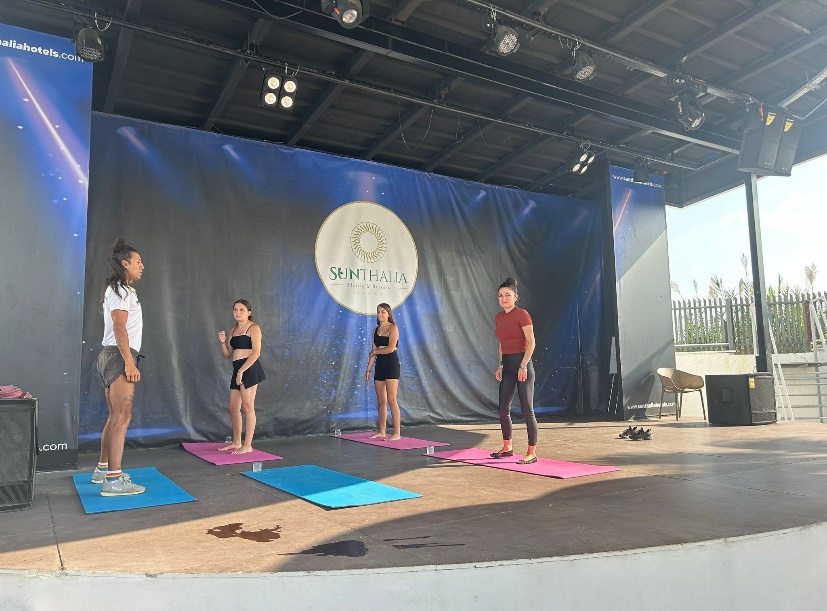 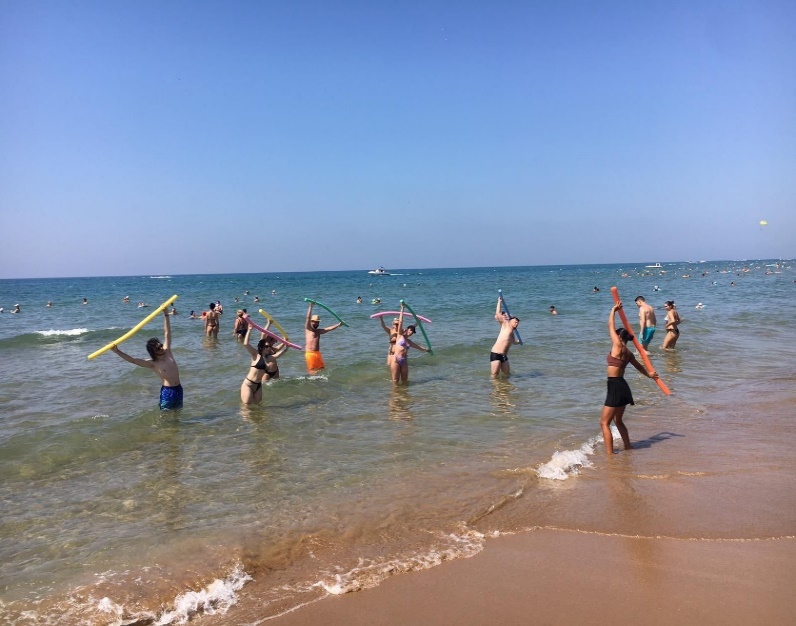 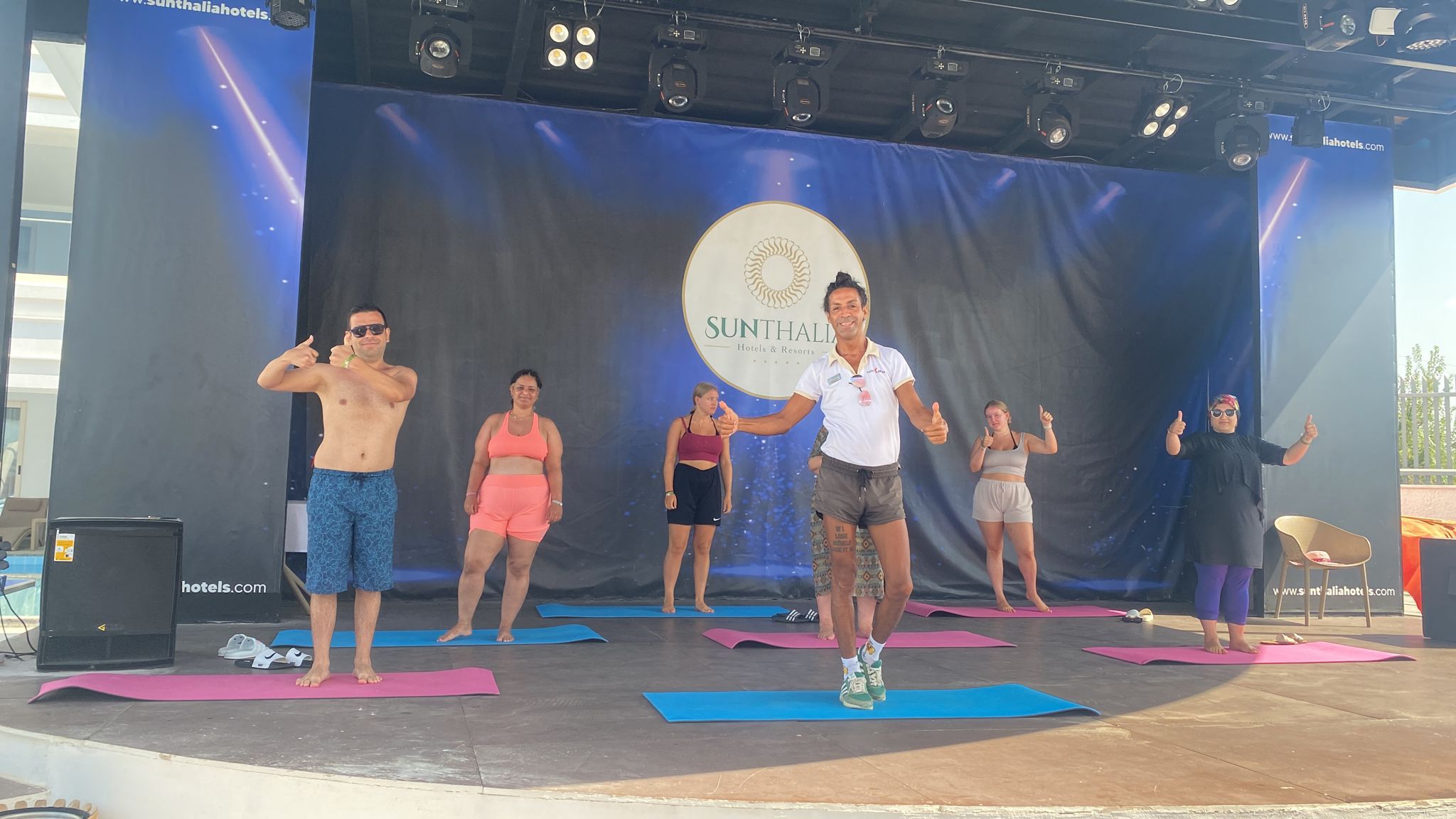 БАССЕЙНЫБАССЕЙНЫБАССЕЙНЫБАССЕЙНЫБАССЕЙНЫБАССЕЙНЫ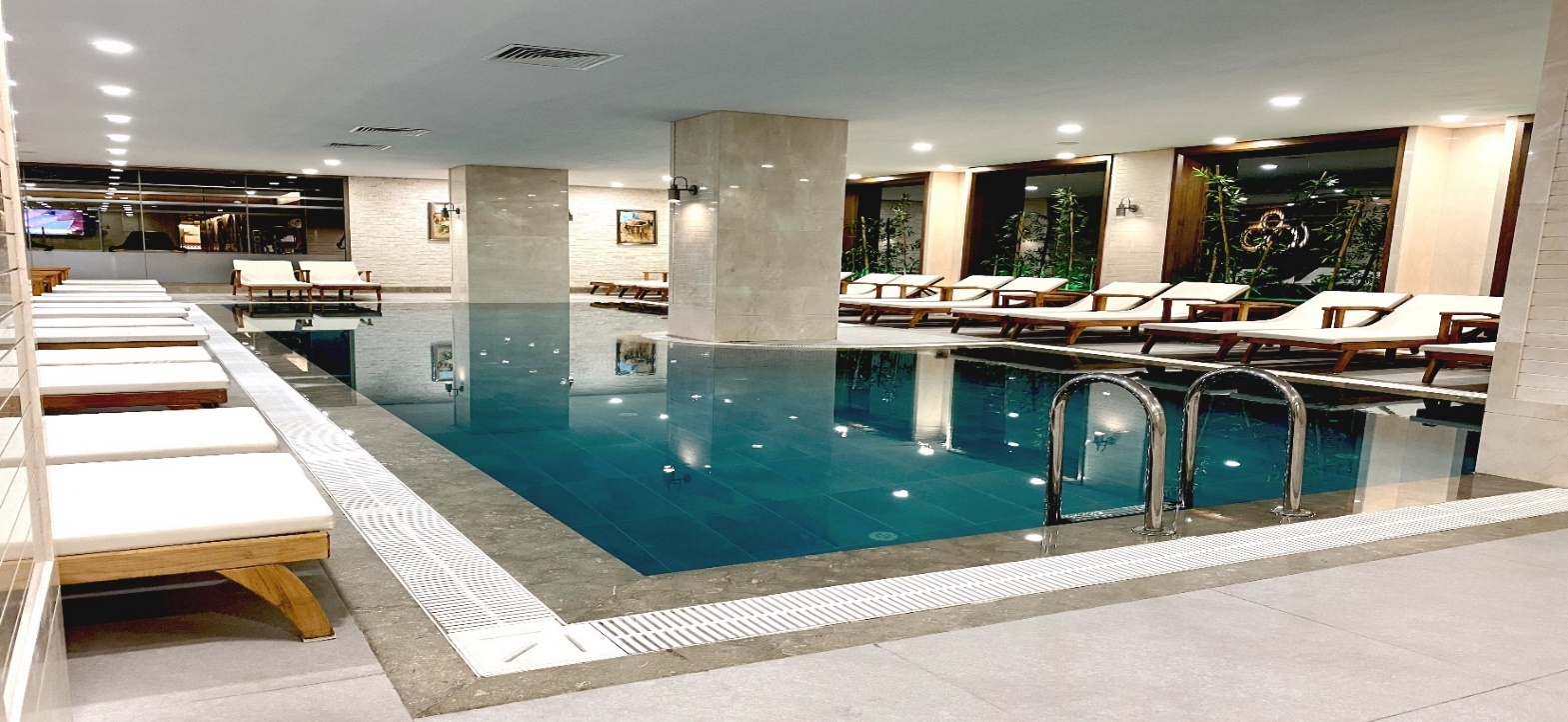 ТИП БАССЕЙНАПЛОЩАДЬГЛУБИНААКВАПАРК ОТОПЛЕНИЕВРЕМЯ ОТКРЫТИЯ И ЗАКРЫТИЯРЕЛАКС ОТКРЫТЫЙ БАССЕЙН1.600 м2140 смНЕТ08:00-18:00БАССЕЙН С ГОРКОЙ130 м2120 см4 x 1 полосаНЕТ08:00-18:00КРЫТЫЙ БАССЕЙН150 м2140 смИмеется08:00-18:00ОТКРЫТЫЙ ДЕТСКИЙ БАССЕЙН35 м240 смНЕТ08:00-18:00КРЫТЫЙ ДЕТСКИЙ БАССЕЙН15 м240 смИмеется08:00-18:00SWIM UP ROOMS ЧАСТНЫЙ БАССЕЙН140 м2130 смНЕТ08:00-18:00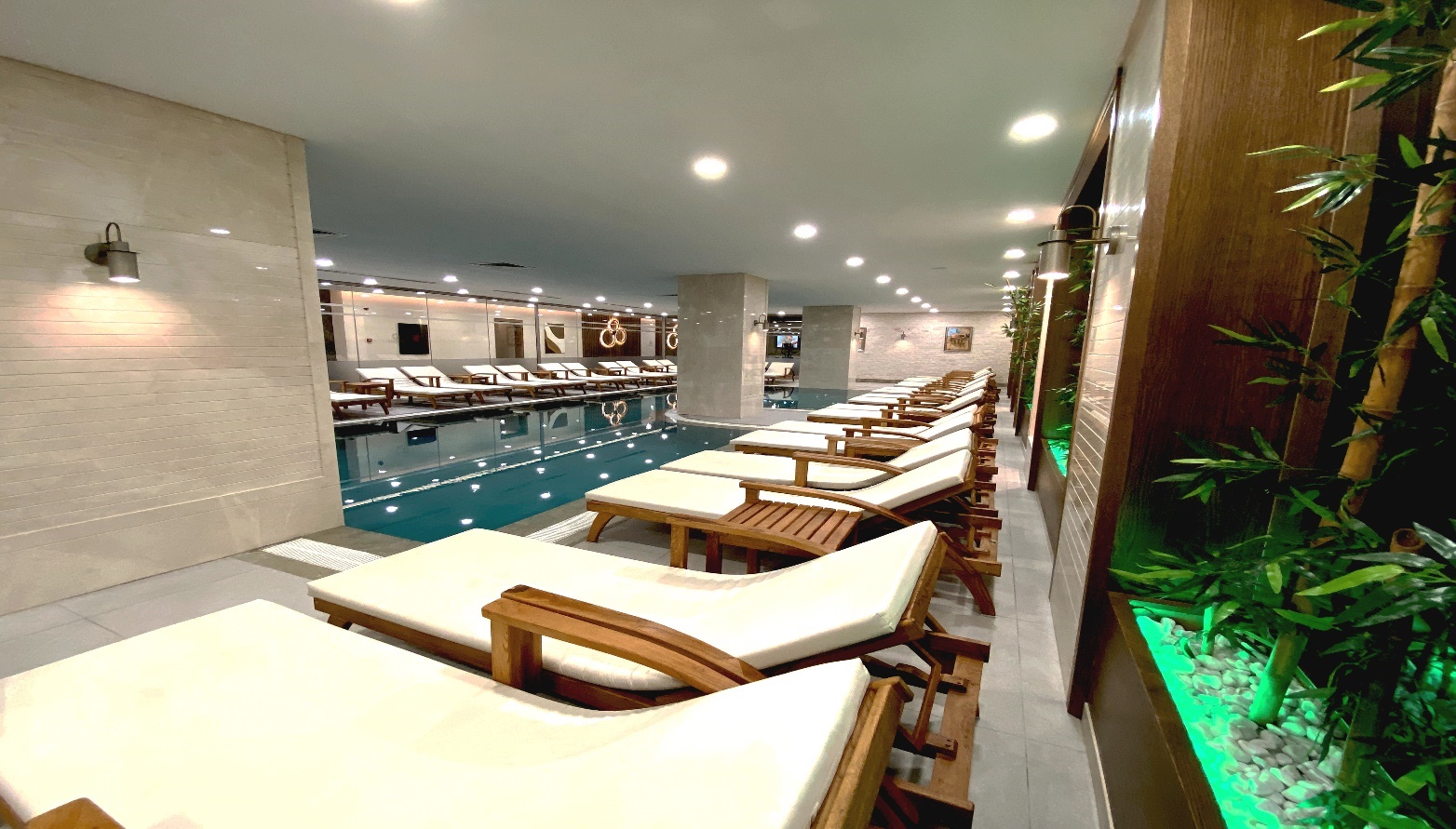 СПЕЦИАЛЬНЫЕ УСЛУГИСПЕЦИАЛЬНЫЕ УСЛУГИСПЕЦИАЛЬНО ДЛЯ МОЛОДОЖЕНОВСПЕЦИАЛЬНО ДЛЯ МОЛОДОЖЕНОВЭкспресс-регистрацияВ первый день заселения VIP-сервис номерVIP-пренадлежностиЗавтрак в номер утром второго дняСпециальное украшение номера красочной мебельюСпециальное украшение стола в ресторанах A'la CarteПользование павильоном на пляже (1 раз за время пребывания)Бесплатный торт на 2 персоны (в ресторане или в номере)Специальное бронирование в ресторанах A'la CarteГОДОВЩИНА СВАДЬБЫГОДОВЩИНА СВАДЬБЫЭкспресс-регистрация наВ первый день заселения VIP-сервис номерVIP-пренадлежностиСпециальное украшение стола в ресторанах A'la CarteСпециальное бронирование в ресторанах A'la CarteБесплатный торт на 2 персоны (в ресторане или в номере)ПЛАТНЫЕ УСЛУГИПЛАТНЫЕ УСЛУГИПЛАТНЫЕ УСЛУГИПЛАТНЫЕ УСЛУГИПЛАТНЫЕ УСЛУГИПЛАТНЫЕ УСЛУГИТелефонДоставка еды и напитков в номерVIP-трансферАренда автоПрачечная – УтюгХимчисткаВрач-медсестраВодные виды спортаМагазины в отеляхСпиртные напитки в бутылкахМассаж в СПА-центреМассаж в СПА-центреПавильон на пляжеВАЖНАЯ ИНФОРМАЦИЯДиетические, вегетарианские и безглютеновые блюда в буфете «Утро, обед и ужин» в главном ресторанеБесплатный Wi-Fi предоставляется в номерах, зонах общественного пользования и на пляже.Алкогольные напитки не подаются гостям младше 18 лет.Домашние животные не допускаются в наш объект.Мероприятия на свежем воздухе, открытие и закрытие могут меняться в зависимости от погодных условий.В ресторанах действует дресс-код. Гости не допускаются в рестораны в шортах, купальниках и пляжной одежде.Курение в помещениях запрещено.Имеется электрическая система 220 В и розетка типа C (EU).Время заезда - 14:00-Время выезда - 12:00.Уборка номера производится ежедневно, постельное белье и полотенца меняются через день.Чтобы посетить ресторан A'la Carte, необходимо сделать предварительный бронь как минимум за 1 деньобязательно. Посещение ресторана a'la carte бесплатно один раз за время вашего пребывания. (Действительно при проживании не менее 7 дней.)В ресторане A'la Carte с обслуживанием по меню подают блюда 6 дней в неделю. За повторное посещение ресторана по меню взимается дополнительная плата.Напитки и к спиртные напитки подаются не в бутылках, а в бокалах.За исключением ресторанов с обслуживанием по меню, во всех остальных презентационных залах можно заказать еду самостоятельно.Гости заведения обязаны носить браслеты, которые выдаются при входе, в течение всего отпуска.Район Чолаклы Улица 2227 No:2Манавгат / Анталия / Турцияinfo@sunthalia hotels.comWWWw.sunthaliahotels.com